BLASON JAUNE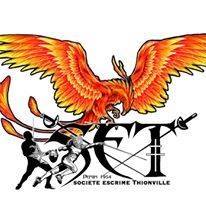 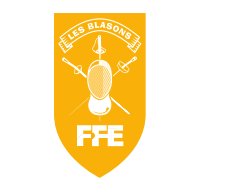 -Epée-Partie 1 : les armes de l’escrimeQuestion 1 : Nommez les trois armes de l’escrime (3 points)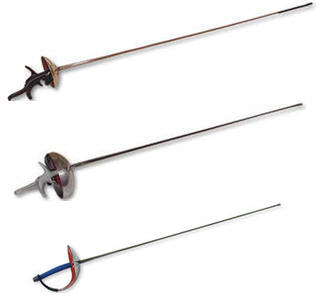 Question 2 : Quelle est la seule arme où l’on peut toucher son adversaire avec le tranchant (la lame) (1 point)Question 3 : Trouvez les surfaces valables de chaque arme (3 points)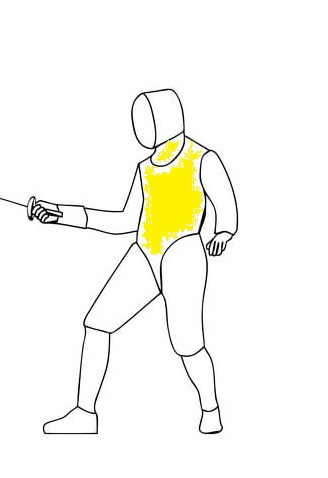 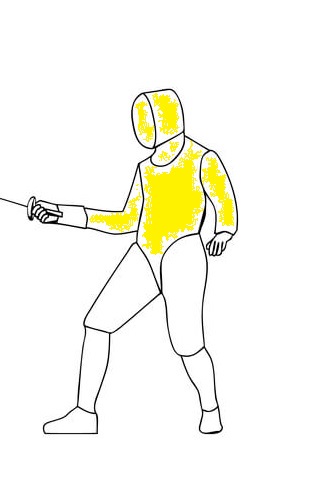 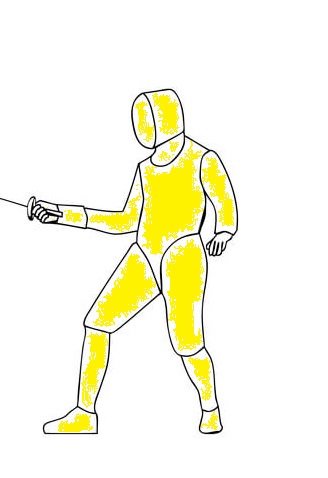 Partie 2 : Le match et l’arbitrageQuestion 4 : Complétez la phrase suivante (1 point) : doit-on se saluer …… Seulement au début du match… Seulement à la fin du match… Au début ET à la fin du matchRéponse : Question 5 : En combien de temps doit se faire un salut (1 point) :1 temps3 temps5 tempsRéponse :Question 6 : Citez 3 déplacements qu’un tireur peut faire pendant un match (3 points) :Question 7 : Quelle est la règle de combat à l’épée ? (2 points) :Toucher son adversaire en ayant la prioritéToucher l’adversaire le premier et au moins une fois de plus que luiToucher toutes les parties du corps avant l’autreQuestion 8 : Quels sont les 3 commandements d’un arbitre pour faire débuter une touche (1 point)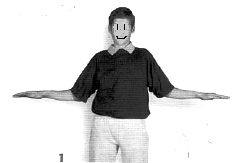 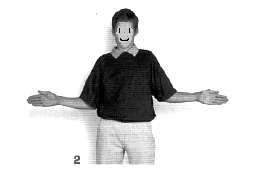 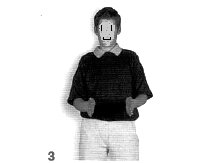 Question 9 :  - Comment s’appelle la phrase qui décrit l’enchaînement d’actions offensives, défensives et contre offensives s’enchaînant sans interruption au cours d’un combat ? (2 points)Une phrase de conventionUne phrase d’enchaînementUne phrase de passe d’armesUne phrase d’armesCitez un exemple :Question 10 : Comment s’appelle l’objet que l’on porte sur la tête pour se protéger ? (1 point)Un masqueUn casqueUn heaumeUn chapeauPartie 3 : La pisteQuestion 11 : Nommez le nom des lignes que l’on peut retrouver sur une piste d’escrime (2 points)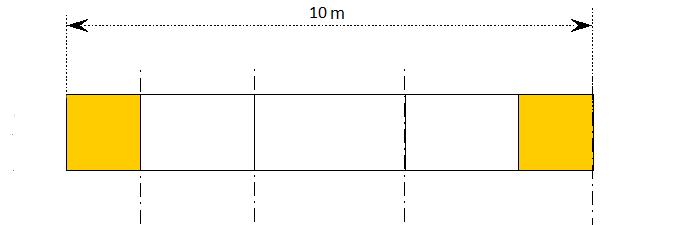 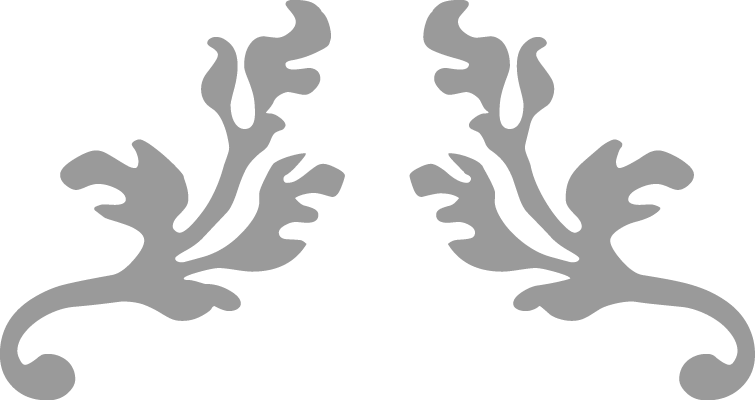 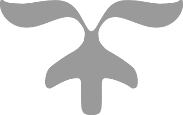 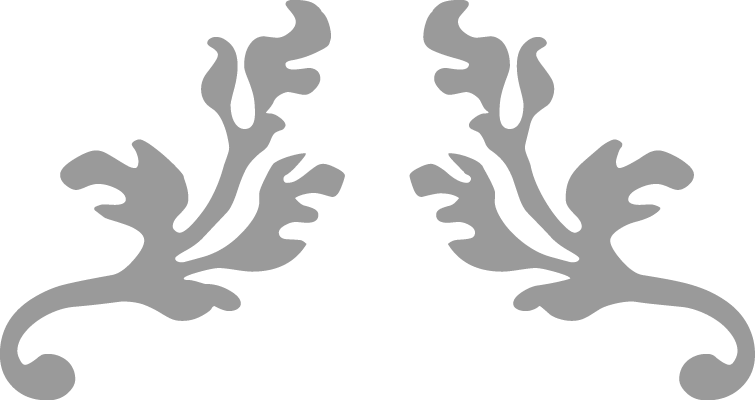 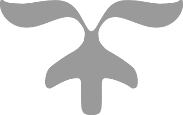 